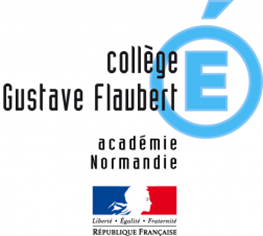 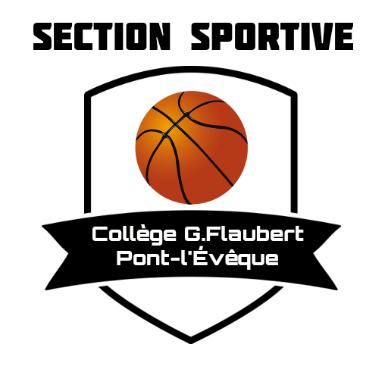 SECTION SPORTIVE SCOLAIRE BASKET-BALLCalendrier de recrutement – rentrée 2024Du 02 Avril au 15 Avril 2024Dépôt des inscriptions au concours de recrutement (dossiers à déposer au secrétariat du collège ou à envoyer à l’adresse mail du collège)Mercredi 17 Avril 2024Tests sportifs de présélection de 13 h 30 à 15 h 00 au gymnase Mosagna de Pont-L’évêqueVendredi 19 Avril 2024Les résultats seront transmis :Par mail aux parents et aux écolesSur le site du collègeDébut Juin 2023Réunion d’information obligatoire avec les parents des élèves retenus, en présence de l’équipe éducative et du principal de l’établissement.Pour les élèves hors secteur, la Direction des Services Départementaux de l’Éducation Nationale du Calvados sera en charge de la validation du dossier de votre enfant. C’est cette dernière quiprocédera à son affectation définitive.